Администрация города МагнитогорскаМуниципальное образовательное учреждение  «Специальная (коррекционная) общеобразовательная школа-интернат № 4» города Магнитогорска455026, Челябинская обл., г. Магнитогорск, ул. Суворова, 110Тел.: (3519) 20-25-85, e-mail: internatHYPERLINK "mailto:internat4shunin@mail.ru"4HYPERLINK "mailto:internat4shunin@mail.ru"shuninHYPERLINK "mailto:internat4shunin@mail.ru"@HYPERLINK "mailto:internat4shunin@mail.ru"mailHYPERLINK "mailto:internat4shunin@mail.ru".HYPERLINK "mailto:internat4shunin@mail.ru"ru; http://74203s037.edusite.ruСценарий конкурса инсценированной сказки для летнего оздоровительного лагеря «РАСМЕШИТЕ НЕСМЕЯНУ»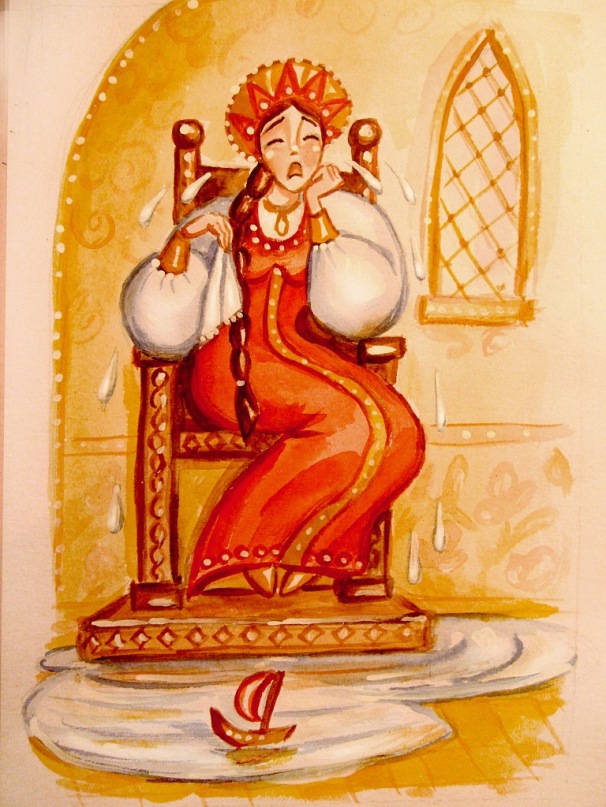 Автор – составитель: Чубаева Н.Н.,воспитатель группы продлённого дня, учитель начальной школы МОУ «С(К)ОШИ №4»Г. Магнитогорск, 2013Цель: Организация досуга детей в каникулярный период.Задачи:• познакомить ребят с такой формой литературного произведения, как сказка;• предоставить детям возможность для самовыражения и самореализации в творческой деятельности;• сплотить детей в отрядах в процессе подготовки театральных постановок и этюдов на тему сказок;• научить ребят работать в коллективе, подчиняться определенным правилам, развить чувства коллективизма и товарищества.Время проведения: 1 час.Место проведения: концертный зал.Реквизит: поднос с пирожками и фазаном, ведра.К проведению программы каждый отряд должен театрализовать какую-нибудь известную сказку, но на современный лад.Действующие лица:Царевна НесмеянаЦарь Горох ПоварХод мероприятияЗвучит любая сказочная музыка. На сцену выбегает Несмеяна, за ней царь Горох с подносом, на котором лежат пирожки и фазан.Царь. Ну-ну, рыбонька моя, хватит плакать! Съешь пирожок, солнышко!Несмеяна (капризничает). А с чем пирожки-то?Царь (радостно). С мясом, с капустой, с луком и рисом. Скушай, кисонька.Несмеяна. Не хочу с мясом, капустой, луком и рисом!Царь. А с чем хочешь?Несмеяна. Я хочу... хочу... хочу... С лягушками! Царь. Повар, повар!Выходит Повар.За лягушками!Повар. Бегу ловить.Царь. Побежали уже ловить, ангел мой, а ты попробуй, на вот. (Берет фазана.) Фазан копченый, с орехами запеченный, деликатес. Кушай, ласточка.Несмеяна. Не хочу фазана, я его боюсь, он кусается.Царь. Да как же он кусается, когда он жареный, тушканчик ты мой!Несмеяна. Все равно боюсь, не хочу фазана! Царь (кричит). Да чего же ты хочешь, тигреночек?Несмеяна. Я хочу... хочу... Бегемота с грибами! Царь. Повар, повар!Вбегает Повар.За грибами! И бегемота не забудьте!Повар. Не забудем, царь-батюшка! (Убегает.)Царь. Слушай, доченька, а может...Несмеяна. Не может! (Начинает хныкать.)Царь. Только не это. Ну что мне для тебя сделать?Несмеяна. Ах, отстаньте все от меня, я плакать буду. (Плачет.)Царь (достает 2 ведра). А вот поставлю я тебе, Царевна, под правый глазик ведро синее, а под левый глазик ведро красное. Ну, теперь, мой крокодильчик, плачь!Несмеяна (плачет). А-а-а...Царь (передразнивает ее). У-у-у...Выходит Повар.Повар. Царь-батюшка, там артисты заграничные приехали, сказки хотят показать, повеселить, царевну побаловать.Царь. Отлично! Сейчас артисты нас сказками радовать будут! Слышь, Несмеянушка!Несмеяна. Радуйте, радуйте, а я все равно плакать буду!Выходят скоморохи: -Да сейчас мы тебя быстро развеселим- Ребята вы готовы рассмешить нашу горе – Несмеяну?- Слушай царевна, а ты какие сказки знаешь?- Царевна: Я все сказки знаю, они скучные. - А вот и нет!Царевна: А вот и да!- А ну- ка, я тебе сейчас загадаю сказку, а ты её отгадаешь, если не отгадаешь, то проиграла. Вы тоже, ребята внимательно слушайте, ведь ваша задача сейчас не только узнать, но и показать саму сказку на новый лад.Из муки он был печен, 
На сметане был мешен.
На окошке он студился,
По дорожке он (катился).
Был он весел, был он смел
И в пути он песню (пел).
Съесть его хотел зайчишка,
Серый волк и бурый (мишка)
А когда малыш в лесу
Встретил рыжую (лису),
От нее уйти не смог.
Что за сказка? Царевна: «Колобок»- Ну что-ж, посмотрим сказку «Колобок». И я приглашаю на сцену артистов из отрядов №1-2.Инсценировка сказки «Колобок»- А теперь следующая для тебя, но уже не загадка, а шарада.Выходит Весельчак -шарадаЯ знаток любых шарад.Рассказать всем я рад,В чём секрет любых шарад.Ребята, вы, наверное, не поняли, почему у меня такое странное имя. Что такое шарада?Шарада – это такая загадка, в которой загаданное слово делится на несколько частей. Каждая часть – отдельное слово. Рассмотрим это на простом примере.Что за слово? Первый его слог – название ноты, второй – добавка к пище или тоже нота. Это растение. (Фасоль.)Шараду можно составить не только из слов. Это может быть целый рассказ или сказка, разгадать которую можно по принципу загадки – шарады.Давайте приложим свой ум, логическое мышление и попробуем разобраться в нашей первой сказочной истории. Будьте внимательными, чтобы логически разгадать каверзные проделки известной нам Бабы – Яги.Загадочная история «Советы Бабы – Яги».Шёл Иван по лесу – вдруг видит -  стоит избушка на курьих ножках, а из окна выглядывает любопытная Баба – яга. Его, видать, поджидает.- Здравствуй, бабушка! – поклонился Иван.- Да уж стараюсь, здравствую пока, - проскрипела в ответ Баба – Яга. – вот только с каждой сотней лет здоровья не прибавляется… А ты куда путь держишь, добрый молодец?- Кто ж расспросами гостей встречает? – упрекнул её Иван. – Сначала накорми, напои, баньку истопи, отдохнуть уложи, а уж потом и расспрашивай!- Твоя правда, - согласилась Баба-Яга.Сделала она всё, как Иван велел, а потом села с ним рядом и просит:- Ну, давай, рассказывай скорей!- Похитил Кащей мою невесту, Василису Прекрасную, - вздохнул Иван. – Вот я и иду в Кащеево царство невесту вызволять, знаешь туда дорогу?- А то как же! – охотно отозвалась Баба-Яга. – Как выйдешь из моей избушки, иди прямо на север! Где север, знаешь?- Сейчас узнаем! – сказал Иван, вытаскивая компас из дорожной котомки. – А сколько идти-то?- Ровно один день, - ответила Баба-Яга. – А потом повернёшь налево. Запомнил?- Запомнил, - кивнул Иван и на компас посмотрел. – На запад, значит. А сколько идти?- Ещё один денёчек.- И я попаду в Кащеево царство? – недоверчиво спросил Иван.- Ещё нет, - сказала Баба-Яга. – Повернёшь снова налево и пройдёшь ещё столько же, сколько прошёл за эти два дня…- На юг, значит, буду идти, - заметил Иван. – А потом?- Ещё раз повернёшь налево…- На восток, получается, пойду. Странно… И сколько идти-то?- Как раз ещё денёчек! – радостно сообщила Баба-Яга. – а потом ещё раз налево повернёшь и всего один денёчек пройдёшь…- Ну что ж, бабушка, считай, что все эти денёчки я уже прошёл! – рассердился вдруг Иван. – А теперь вправду говори, старая, - как идти к Кащею?!Весельчак-шарада: Как вы думаете, почему Иван так невежливо обошёлся со старенькой Бабой-ягой? Что случилось, если бы он последовал её советам?- А что случилось мы узнаем из сказки «Вежливый Иван», которую нам покажут ребята из 4 -5 отрядов.Инсценировка сказки «Невежливый Иван»- Царевна, а ты ребусы пробовала разгадывать?Царевна: А что такое ребус?	- Ребус, царевна, - это слово или фраза закодирована с помощью символов, букв, цифр-Если ты расшифруешь этот ребус, то узнаешь, какой мультфильм  нам покажут ребята из отряда №3-4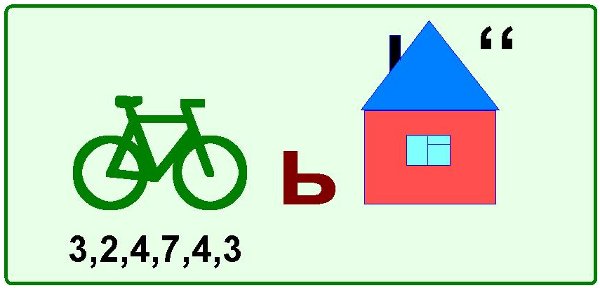 Ответ: Леопольд - Герой Леопольд,  а  как называется сам мультфильм?Все хором: Леопольд и его друзья!- Я приглашаю ребят из 3-4 отряда с инсценировкой мультфильма «Леопольд и его друзья.- Внимание, я сейчас зачитаю отрывок из известной сказки, а задача царевны и вас, ребята, угадать из какой сказки этот отрывок:Жил старик со своею старухой
У самого синего моря;
Они жили в ветхой землянке
Ровно тридцать лет и три года.Старик ловил неводом рыбу,Старуха пряла свою пряжу. - Да, это «Сказка о Золотой Рыбке». Я приглашаю артистов из отрядов №7- 8Инсценировка сказки о Золотой рыбке.- И наконец – то последняя загадка:В этой сказке именины,
Много в ней гостей.
А на этих именинах,
Появился вдруг злодей.
Он хотел убить хозяйку,
Чуть ее не погубил.
Но коварному злодею
Рыцарь голову срубил.Инсценировка сказки «Муха – Цокотуха»В конце мероприятия на сцену выходит жюри и под хохот Несмеяны награждает победителей.Источникиhttp://kladraz.ru/scenari/dlja-letnego-otdyha/scenarii-teatralizovanoi-konkursnoi-programy-po-skazkam-dlja-shkolnikov-v-lagere.htmlhttp://kladovay.ucoz.ru/publ/zagadki_po_skazkam/81-1-0-2458http://infourok.ru/shutki_veselchaka__sharady_konkursno__igrovaya_programma-527524.htmhttp://vdetskommire.ru/growth/skazochnye-geroi-v-detskix-rebusax/